Dr. Mehak, MBBS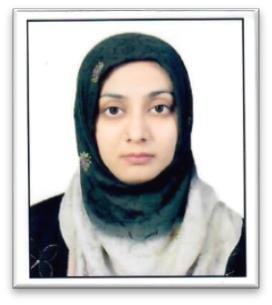 E-mail: mehak.374712@2freemail.com Availability; ImmediatelyVisa Status; Spouse Visa (on husband visa)CAREER OBJECTIVESA Dedicated healthcare physician with a belief in hard work and an urge to serve, seeking suitable role as a general physician in an esteemed institution where I can utilize my existing knowledge and skills for value addition in the organization and nurture my skills for career growth.PROFESSIONAL EXPERIENCE SUMMARYI have more than 2 years post internship experience and knowledge of primary healthcare, gynaecology & obstetrics and general medicine. Evaluating a patient, making a diagnosis and providing patient care services in different clinical settings, including inpatient and outpatient clinics has been my area of expertise. I have good understanding of current principles, methods and procedures for the delivery of best possible care to patients in the fields of gynaecology & obstetrics, Medicine and Community Health along with Medical Emergencies.CORE COMPETENCIESObstetrical Skills: management of all stages of labor, NVD, Episiotomy, Intracervical Catheterization, Emergencies related to pregnancies like APH, Pre-Eclampsia, Eclampsia, PPH and providing assistance in Caesarean Section.Gynecologic Skills: management of DUB, Contraception, infertility and D&C.Diagnostic Skills: good knowledge of X-RAY, CT scan, ECG. Can perform basic Obstetrical Ultrasound, Pleural Tap, Ascitic Tap and LP.Surgical Skills: management of wounds, burns and abscess.Medical Skills; management of HTN, Diabetes, CLD, COPD, Asthma, Gastroenteritis, Pneumonia and Infectious Diseases.Preventive Medicine Skills: Mass Education about disease prevention, vaccination and Hygiene.Emergency Management Skills: DKA, Stroke, Status Epilepticus, Status Asthmaticus and Poisoning.PROFESSIONAL EXPERIENCE	Maintenance of all medical and laboratory records throughout pregnancy.	Guiding patient for vaccination during pregnancy.	Management of any concomitant disease in pregnancy.	Management of all steps of labor.	Postnatal care of mother and child.	Provide assistance in surgical procedures.	Management of gynecologic patient (i.e. DUB, PCSs, Contraception etc.)	Collection and maintenance of patient’s record and information like medical history, reports and examination results.	Diagnose the patient, explain procedure, discuss test results and prescribe treatment.	Advise patients and community members concerning diet, hygiene and disease prevention.	Refer patient to consultant when necessary.	Coordinate with nurses, other medical staff and specialist.Dr. Mehak, MBBSPage 1 / 2PROFESSIONAL AND ACADEMIC EDUCATIONPERSONAL INFORMATIONREFERENCESReferences can be furnished on request.----------------------------------------Dr. Mehak, MBBSPage 2 / 2Organization:Imran Medical Care HospitalImran Medical Care HospitalDesignation:General PhysicianGeneral PhysicianTenure:Dec, 2014 to Date March, 2017Dec, 2014 to Date March, 2017Job Responsibilities:Providing complete prenatal care.Monitoring maternal and fetal wellbeing.OrganizationOrganization:   Punjab Social Security and Health Management:   Punjab Social Security and Health Management:   Punjab Social Security and Health Management:   Punjab Social Security and Health ManagementDesignationDesignation:Women Medical OfficerWomen Medical OfficerWomen Medical OfficerTenureTenure:   Dec, 2014 to June, 2015:   Dec, 2014 to June, 2015:   Dec, 2014 to June, 2015:   Dec, 2014 to June, 2015Job ResponsibilitiesJob Responsibilities:  Diagnose the patient, explain procedure, discuss test results and prescribe treatment.  Diagnose the patient, explain procedure, discuss test results and prescribe treatment.  Diagnose the patient, explain procedure, discuss test results and prescribe treatment.  Advise patients and community members concerning diet, hygiene and disease prevention.  Advise patients and community members concerning diet, hygiene and disease prevention.  Advise patients and community members concerning diet, hygiene and disease prevention.  Refer patient to consultant when necessary.  Refer patient to consultant when necessary.  Refer patient to consultant when necessary.  Coordinate with nurses, other medical staff and specialist.  Coordinate with nurses, other medical staff and specialist.  Coordinate with nurses, other medical staff and specialist.HOUSE JOBOrganizationOrganization:ALLAMA IQBAL MEMORIAL HOSPITAL, SIALKOTALLAMA IQBAL MEMORIAL HOSPITAL, SIALKOTDesignationDesignation:House OfficerHouse OfficerHouse OfficerTenureTenure:   June, 2013 to Dec, 2013:   June, 2013 to Dec, 2013:   June, 2013 to Dec, 2013:   June, 2013 to Dec, 2013DepartmentDepartment:   Department of General Surgery and Department of Obstetrics & Gynecology:   Department of General Surgery and Department of Obstetrics & Gynecology:   Department of General Surgery and Department of Obstetrics & Gynecology:   Department of General Surgery and Department of Obstetrics & GynecologyOrganizationOrganization:LAHORE GENERAL HOSPITALDesignationDesignation:House OfficerHouse OfficerHouse OfficerTenureTenure:   Jan, 2014 to March, 2014:   Jan, 2014 to March, 2014:   Jan, 2014 to March, 2014:   Jan, 2014 to March, 2014DepartmentDepartment:   Department of General Medicine:   Department of General Medicine:   Department of General Medicine:   Department of General MedicineOrganizationOrganization:ALLAMA IQBAL MEMORIAL HOSPITAL, SIALKOTALLAMA IQBAL MEMORIAL HOSPITAL, SIALKOTDesignationDesignation:House OfficerHouse OfficerHouse OfficerTenureTenure:   April, 2014 to June, 2014:   April, 2014 to June, 2014:   April, 2014 to June, 2014:   April, 2014 to June, 2014DepartmentDepartment:Department of CardiologyDepartment of CardiologyDepartment of CardiologySr.Certification / DegreeInstitution / UniversitySpecialization / MajorPassing Year1FCPS- Part 1Fellow of College of Physicians andMedicine and AlliedFeb-20151FCPS- Part 1Surgeons- PakistanMedicine and AlliedFeb-2015Surgeons- Pakistan2MBBSLiaquat University of Medical &MedicineFeb-20132MBBSHealth SciencesMedicineFeb-2013Health Sciences3Higher Secondary SchoolGovt. College for WomenPre-medical groupAug-20063CertificateSamanabad LahorePre-medical groupAug-2006CertificateSamanabad Lahore4Secondary School CertificateCity Public Girls High School SialkotScience groupJun-2004Marital Status:MarriedVisa Status:Spouse Visa (on Husband Visa)Religion:IslamNationality:PakistaniLanguage Competency:   English ,Urdu and Punjabi:   English ,Urdu and Punjabi